Commission on Student Well Being MinutesAssociated Students 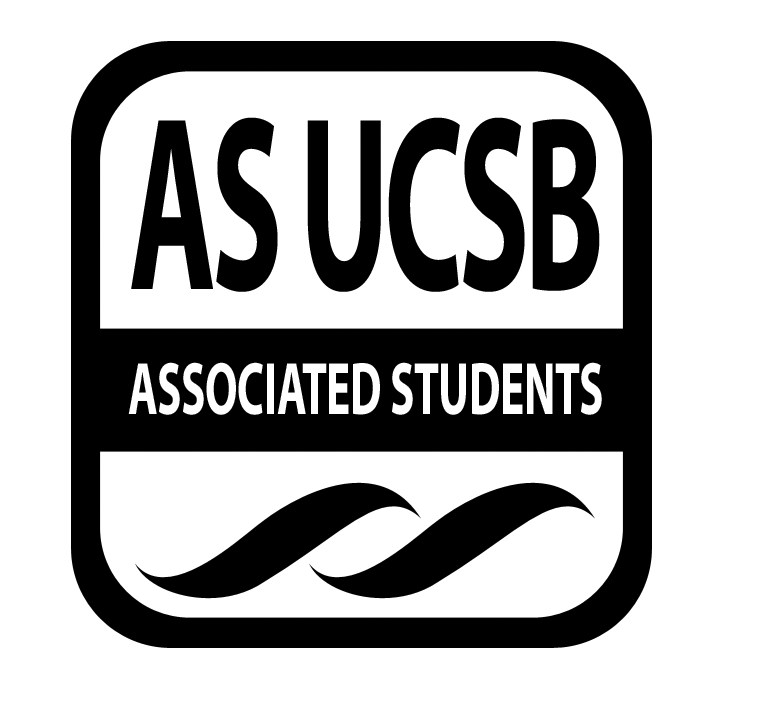 10/8/4, 8:00 pm SRB: American Indian Resource Center CALL TO ORDER: Nimrita, 8:05pmA. MEETING BUSINESSRoll Call (Pre-entered Names)Acceptance of Excused Absences Acceptance of Proxies B. PUBLIC FORUMAnnouncements/Information/IntroductionsTestimony for items on today’s agenda (out of order)Appreciations/ConcernsRequest to have item added to today’s agendaREPORTS  Advisor’s Report Chair's Report(s) Group Project/Member Report(s)ACCEPTANCE of AGENDA/CHANGES to AGENDA a) Emergency Situation -- the issue falls within ten days from this meeting. b) Deadline -- if the issue arose after the agenda deadline and must be acted on before the next scheduled meeting.ACCEPTANCE of ACTION SUMMARY/MINUTESApproval of our Action Summary/Minutes from DATE ACTION ITEMS F-1. Old Business:  Items that were continued from some previous meeting date to this date for further discussion, usually after new research/information which was not available at the previous meeting.F-2 New BusinessApproval/Consideration of COSWB TableclothEvent Name: General usage in tabling and commission eventsred color with COSWB logo in front middle MOTION/SECOND: Nimrita/BradleyMOTION LANGUAGE:  "I motion to spend no more than $200 for COSWB tablecloth"ACTION: PASSED BY CONSENTAdvisor/Staff recommendation/instruction/reques Responsible for Follow-through: KimAdditional approval required?  YES (Senate)Approval/Consideration of Printing new business cards (200-300)Event Name: General usage in tabling, commission events, and publicity template for cards is on FB (send to Publicity) MOTION/SECOND: Lauren/BradleyMOTION LANGUAGE:  "I motion to spend no more than $100 on COSWB business  cards"ACTION: PASSED BY CONSENTAdvisor/Staff recommendation/instruction/request: Responsible for Follow-through: Bradley/JoelAdditional approval required?  YES (Senate)Approval/Consideration of  Providing salary to Free Fitness Instructors Event Name: Free Fitness Mondays will be put on for 8 weeks this quarter with $75/hour being the maximum salary possible for the instructor. MOTION/SECOND: Lauren/JoelMOTION LANGUAGE:  "I motion to spend no more than $600 for the payment of fitness  instructors for the Fall 2014 quarter"ACTION: PASSED BY CONSENTAdvisor/Staff recommendation/instruction/request: Responsible for Follow-through: Kareena/BreannaAdditional approval required?  YES (Senate)Approval/Consideration of Snacks for Free Fitness Mondays Event Name: Free Fitness Mondays will provide healthy snacks during fitness events $10 per sessionMOTION/SECOND: Nimrita/KimMOTION LANGUAGE:  "I motion to spend no more than $80 for snacks for Free Fitness  Mondays” ACTION: PASSED BY CONSENTAdvisor/Staff recommendation/instruction/request: Responsible for Follow-through: Kareena/BreannaAdditional approval required?  YES (Senate)Approval/Consideration of Pardall Carnival Tabling  Event Name: Pardall Carnival: Saturday October 11th, 12pm-4pmWill make large poster: JoelSpinning Wheel or Jeopardy Board: Reconstruct with trivia and prizes (decide prizes division and construct sheet for reference) : Marisa, Joel & Michelle Will buy/bring red cups, decoration for cups (stickers, googly eyes, etc), soil, seeds (herbs, small vegtables) , (small!) water pitcher and shovel: Kathryn (pitcher), Kim (red cups), Bradley (seeds, soil, small shovel), Breanna (decorations) ---- enough for 150 plantsKali bring chromebook @ set up or give to chairs **those providing supplies for the event must either bring them to set up OR pass them on to the members setting up at least 12 hours in advance **Check in is @ 11 am: Nimrita, Brad, Michelle, Ashley (will be setting up) Table from 12-1: Bree, AshleyTable from 1-2: Joel, NimritaTable from 2-3: Bradley (2:30), Kathryn, Lauren, KareenaTable from 3-4: Bradley, Kathryn, Lauren, Kareena (will be cleaning up, FOLD TABLE AND LEAVE THERE)MOTION/SECOND: Lauren/KareenaMOTION LANGUAGE:  "I motion to spend no more than $300 for Pardall Carnival  supplies” ACTION: PASSED BY CONSENTAdvisor/Staff recommendation/instruction/request: Responsible for Follow-through: Joel, Kim, Marisa, Michella, Kathryn, Kim, Bradley, BreannaAdditional approval required?  YES (Senate)DISCUSSION ITEMS Items on which we may make a decision in the future. Public testimony is welcome. We will not make decision motions but may instruct members/staff to do research and/or place item on future agenda.G-1.  Consideration of New COSWB Gear: t-shirts, tanks, jackets, sweats, water bottles, stress hearts, stickers, pens, etc Presentation and final vote on potential designs: Ashley, Michelle, Kim, Lauren, Nimrita  Final Vote for: (poll online/postponed)Tentative Overall Budget for Gear is: Tentative Number of t-shirts, tanks, jackets dependent on pricing (postponed) will speak with designer company on discounts for bulk ordering Lauren check on how many water bottles we have at Pardall Center and will begin order for more if necessary Lindsey will begin reorder the stress hearts and negotiate pricing 500 stress hearts Ashley and Marisa will begin order of stickers and pens and negotiate pricing 500 stickers 200 pens Advisor/Staff recommendation/instruction/request: Responsible for Follow-through: Ashley, Marisa, LindseyG-2.  Consideration of Outreach Event within the next 1-2 weeksflowers, take what you need, new ideas??Outreach coordinators have a plan and monetary requests by next meeting Advisor/Staff recommendation/instruction/request: Responsible for Follow-through: Ashley/MarisaG-3.  Consideration of Meet your Neighbor Day Activity/Tabling Saturday October 18th, 1-4pm Ideas? Bring next time Advisor/Staff recommendation/instruction/request: Advisor will provideResponsible for Follow-through: NAME of PERSON/GROUP/N/AREMARKSADJOURNMENT: 9:00pmNameNote: absent (excused/not excused)arrived late (time)departed early (time)proxy (full name)NameNote:absent (excused/not excused)arrived late (time)departed early (time)proxy (full name)Nimrita Singh PresentKareena HundalPresentLauren Nagra PresentBreanna CasasPresentMichelle ChiouPresentMarisa PontrelliPresentKathryn Levine 	PresentAshley RahbarpourPresentLindsey JesbergPresentJoel Kimarrived late (8:05)Kim LiaoPresentBradley Whittakerdeparted early (8:40)